О назначении ответственного за рассмотрение жалоб и обращений в
системе мониторинга информационных поводов в социальных сетях и
реакции сообществ на действия властей «Инцидент менеджмент»В целях обеспечения наиболее полном реализации прав граждан на обращение в администрацию Красночетайского района через ее официальные страницы (аккаунты) в социальных сетях и оперативного рассмотрения жалоб и обращений в системе мониторинга информационных поводов в социальных сетях и реакции сообществ на действия властей «Инцидент менеджмент», в соответствии с Федеральным законом от 6 октября 2003 г. № 131-ФЗ «Об общих принципах организации местного самоуправления в Российской Федерации», Федеральным законом от 2 мая 2006 года N 59-ФЗ "О порядке рассмотрения обращений граждан Российской Федерации":Сотрудникам сектора информационных ресурсов администрации Красночетайского района осуществлять в постоянном режиме мониторинг информационных поводов в социальных сетях и реакции сообществ на действия властей Красночетайского района в системе «Инцидент менеджмент», выявленные жалобы и обращения незамедлительно направлять в сектор организационно-контрольной и кадровой работы администрации Красночетайского района.Назначить ответственного сотрудника за рассмотрение жалоб и обращений в системе мониторинга информационных поводов в социальных сетях и реакции сообществ на действия властей Красночетайского района в системе «Инцидент менеджмент» (далее - ответственный сотрудник) Митрофанову О.Н. – заведующего сектором организационно-контрольной и кадровой работы администрации Красночетайского района.Ответственному сотруднику обеспечивать в течение двадцати четырех часов с момента поступления жалобы и обращения предоставление ответа пользователям социальных сетей.Руководителям структурных подразделений администрации Красночетайского района в течение трех часов рабочего времени с момента поступления в их адрес жалобы или обращения предоставлять ответственному сотруднику разъяснения по вопросам, изложенным в жалобах и обращениях, рассмотрение которых входит в их компетенцию.Разместить настоящее распоряжение в официальном печатном издании «Вестник Красночетайского района». Контроль за исполнением настоящего распоряжения возложить на управляющего делами – начальника отдела организационно-контрольной, кадровой и правовой работы администрации Красночетайского района Князькову С.П.Глава администрации Красночетайского района                                                                   	  И.Н. Михопаров  ЧУВАШСКАЯ РЕСПУБЛИКА АДМИНИСТРАЦИЯ КРАСНОЧЕТАЙСКОГО РАЙОНА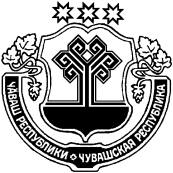 ЧĂВАШ РЕСПУБЛИКИХĔРЛĔ ЧУТАЙ РАЙОН АДМИНИСТРАЦИĕРАСПОРЯЖЕНИЕ13.08.2020 № 229село Красные ЧетаиХ У Ш У13.08.2020 229 №Хĕрлĕ Чутай сали